2018 Membre de recherche PRFU université de mascara2016 Maitre assistante classe A , a l’Université  Mustapha stambouli  Mascara 2015  enseignante vacataire a l’universités de Mostaganem.2015 enseignante a l’école para médicale Septembre 2015 formation sur l’évaluation pédagogique TlemcenFévrier 2015 formation sur la communication dans les relations professionnelles Septembre 2014 formation sur le test de Wechsler a TipazaMai 2014 psychologue principale «  centre psycho pédagogique des   enfants handicapés »2014 membres attachés au crasc2014 : 3 années soutenance  magister en « clinique infanto juvénile et guidance parental »L’université d’OranThème de mémoire : l’efficacité de la prise en charge des l’enfant  combinée avec la guidance parental pour l’allégement de la phobie scolaire chez des sujets scolarisés entre 5  a 9ans2013 : stage 1 an dans une école primaire2012une  formation «  thérapie familiale »2011   «   formation ‘test de la famille »2010 psychologue clinicienne EPSP de  Mostaganem 2010        licences en psychologie spécialité psychologie clinique Mention bien thème de mémoire «  les troubles de l’humeur chez les adolescents  toxicomanes » à l’unniversité de Abdelhamid ben badis Mostaganem2010 : stage à hôpital  Che-Guevara service pédiatrie -  Mostaganem 2010  :stage  1 ans au  service de psychiatrie a Mostaganem Et centre intermédiaire de toxicomanie  2009 : stage au centre des handicapés à Mostaganem  Stage à l’hôpital psychiatrique de Sidi Chami  OranBouhalla mansouriaAdresse  :cité 125 logement b3 N6 chetouane Tlemcen
Tél :  0554739454
Gmail :mansouria.bouhalla@univ-mascara.dz Née le 16 /03/1989 a Mostaganem 
marié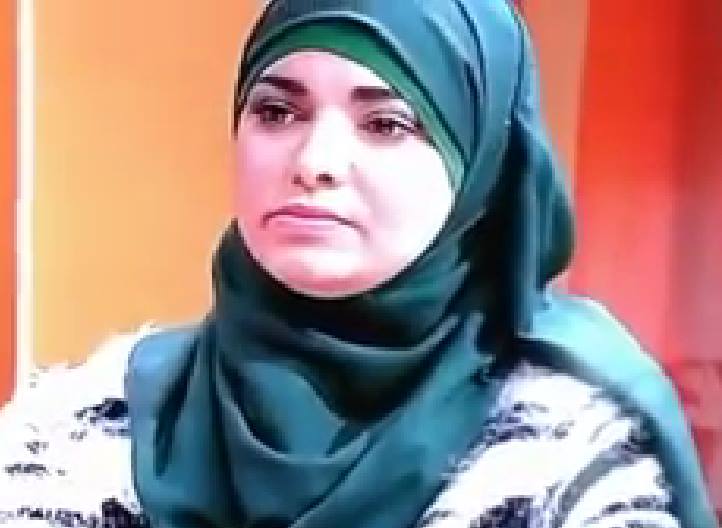 FORMATION / DIPLOMESFORMATION / DIPLOMESFORMATION / DIPLOMESFORMATION / DIPLOMESFORMATION / DIPLOMES2006    :   Baccalauréat Science humaine 
2006    :   Baccalauréat Science humaine 
2006    :   Baccalauréat Science humaine 
LANGUES